                                   Если мы хотим научить думать, то,  прежде всего,                                   мы должны научить придумывать.                                                                                                       Дж. Родари 

                                           Проект Составление небылиц
1 этап. Целеполагание 
Актуальность НЕБЫЛИЦЫ(перевёртыши, нелепицы, путаницы) позволяют оценить элементарные образные представления ребенка об окружающем мире и о логических связях и отношениях, существующих между некоторыми объектами этого мира: животными, их образом жизни, природой. С помощью этой же методики определяется умение ребенка рассуждать логически и грамматически правильно выражать свою мысль. Методика предназначена для детей дошкольного и младшего школьного возраста.
Жив - здоров - лежу в больнице.
Сыт по горло - есть хочу,
Хоть корову проглочу.
НЕЛЕПИЦА (бессмыслица, нелепость), по определению Википедии — это «литературный жанр, связанный с художественным приемом заостренно-комедийного изображения действительности, основанным на сознательном нарушении логики, последовательности и взаимосвязи между изображаемыми поступками и явлениями». В Новом словаре русского языка Т.Ф. Ефремова написано: «Нелепица, нелепый, нелепость – бессмыслица, чепуха, неразумный, лишенный смысла». 
Значит, синоним слова нелепица — бессмыслица. Нелепый – значит бессмысленный, нескладный, несвязный. 
Упражнения с нелепицами, не только развивают фонематический слух, слуховое внимание, но и логическое мышление. Несмотря на то, что нелепицы, казалось бы, состоят из несуразицы, тем не менее, усваивая большой объем информации, дошкольники учатся на примере небылиц, находить различия между правдой и вымыслом, находить существующие и несуществующие свойства предметов и объектов. 
Чуковский К.И. написал множество небылиц для детей. Он отмечал, что дети играют не только игрушками: «Ребенок играет не только камешками, кубиками, куклами, но и мыслями»… 
Нелепицы – это своего рода словесная игра, направленная на интеллектуальное развитие ребёнка. И, действительно, малыши играют своими мыслями и словами также весело, как и с игрушками, они веселятся и смеются, когда сочиняют свои нелепицы. Небылицы — это плод фантазии и воображения детей. Они позволяют ребенку, в определенной степени, расширить границы действительности и, по-своему, по-детски, увидеть предмет или объект, сделать окружающий мир красочнее, интереснее и веселее. 
Например, дети, придумывая свои небылицы, опираются на уже услышанные и начинают менять реальные предметы и наделять новые, придуманные объекты или явления какими-то функциями или признаками. И получают огромное удовольствие от своих небылиц! Небылица – это небольшой рассказ о том, чего на самом деле нет. Но, иногда малышам так хочется, чтобы то, чего нет на свете, то, чего нет в реальной жизни, оказалось правдой. «Эти произведения (нелепицы), — отмечал К.И. Чуковский,- построены на опрокидывании норм, на навязывании предметам несвойственных им функций и признаков, что и увлекает детей как интересная забава». 

Тип проекта 
По доминирующей в проекте деятельности: творческий. 
По содержанию: познавательный. 
По числу участников проекта: групповой (15-21 человек, подготовительная группа). 
По времени проведения: краткосрочный (1 неделя). 
По характеру участия ребенка в проекте: участник от зарождения идеи до получения результата. 
Участники проекта: 
Дети, родители, воспитатель подготовительной группы. 

Цель: 
Развивать фонематический слух, слуховое внимание и логическое мышление при помощи составления небылиц

Задачи: 
1. Воспитывать интерес к художественному жанру «Небылицы» 
2. Развивать воображение и фантазию детей. 
3. Развивать все стороны устной речи. 
4. Учить самостоятельно придумывать небылицы. 
5. Создать положительный эмоциональный настрой. 

Принципы: 
1. Принцип творческой, гуманной направленности педагогического процесса, характеризующийся развитием воображения, фантазии. 
2. Принцип свободы и самостоятельности, позволяющий подражать, создавать, комбинировать, самостоятельно выбирать мотивы и способы действия. 
3. Принцип природособразности – учитывается возраст детей и их интересы. К концу проекта дети должны знатьПредполагаемые результаты: 
1. Развитие у детей фантазии и воображения. 
2. Научить детей составлять короткие небылицы. 
3. Подобран художественный материал и создана картотека небылиц. 
Ресурсное обеспечение.- кабинет татарского зыка- картотека дидактических игр, книги, конспекты бесед, НОД- детская и методическая литература. Формы реализации проекта.- игровая деятельность (сюжетно – ролевые, дидактические, театрализованные игры, дидактические и пальчиковые игры);- коммуникативная деятельность (беседа, ситуативные задачи, общения на определенные темы, отгадывание загадок и придумывание небылиц детьми);- продуктивная деятельность (рисование,);- чтение художественной литературы (чтение стихов, небылиц, нелепиц, загадок, поговорок и д.р)II этап. Разработка проекта. 
1. Довести для участников проекта важность данной проблемы. 
2. Подобрать методическую и художественную литературу по данной теме. 
3. Подобрать материалы, атрибуты для театрализованной деятельности. 
4. Просмотреть мультфильм «Небылицы в лицах». 
5. Подобрать материал для продуктивной деятельности детей. 
6. Составить перспективный план мероприятий. 

III этап. Выполнение проекта. 

Организованная деятельность для детей: 
- просмотр мультфильма «Небылицы в лицах»; 
- тест «Нелепицы» (приложение №1); 
- чтение сборника небылиц и нелепиц в стихах «Все наоборот»; 
- дидактические игры «Небылицы и перевертыши из жизни», «Ситуации», «Противоположности», «Бывает – не бывает», «Путаница», «Что не так», (приложение №2); 
- рисование противоречий; 
- инсценировка нелепицы «Чудаки» Ю.Владимирова. 

Организованная деятельность для педагогов: 
- подбор художественного материала «Большая книга небылиц» (приложение №3); 
- составление картотеки нелепых картонок; 
- выставка детских книг; 
- выставка совместных творческих работ родителей и детей «Чего на свете не бывает»; 
- оформление газеты для родителей с нелепицами из жизни детей. Результаты проекта В ходе проекта дети научились:1.дети научились  составлять короткие небылицы. 2.знают что такое небылица, путаница и перевертыши.
3. подобрать художественный материал и создана картотека небылиц 4. научились проанализировать небылиц5.Умеют находить логические ошибки на рисунке
Содержание работы сентябрь.
1. Просмотр мультфильма «Небылицы в лицах» Предоставить детям наглядный пример небылиц. 
оценить элементарные образные представления, ребенка об окружающем мире и о логических связях и отношениях, существующих между некоторыми объектами окружающего мира. 
2. Дидактическая игра «Нелепицы и перевертыши из жизни» Учить детей составлять или вспоминать нелепицы, которые с ними происходили Небылицы и перевёртыши из жизни. 
Сочинение небылиц, основанных на собственных ошибочных действиях. Например, ваш малыш может «надеть ошибочно варежку на ногу»… так, может появиться история-небылица или рифмованное стихотворение – нелепица. Однажды моя маленькая дочка подбежала ко мне словами: «Мама, мама, меня сова укусила!» Сова – это оса! Так у нас появился рассказ о сове-осе, который мы вспоминаем до сих пор.  Игра Путаница. 
Прочитайте стихотворение Фр. Галаса «Мир наоборот». 
Дым столбом валил в трубу, 
Месяц с неба выл на пса, 
Птицы пугало пугали, 
Ела кошку колбаса… 
Хулиганов били стёкла, 
Пыль пошла – вода промокла, 
Тень отбрасывала шест – 
Это всё в один присест 
За шесть лет я сочинил 
Пока я голову чинил. 
Теперь, когда ребёнку понятно, что такое путаница, можно с ним поиграть. Договоритесь, что вы придумываете слова, отвечающие на вопрос «ЧТО?», а он на вопрос «ЧТО ДЕЛАЕТ?». Если вы организуете игру с группой детей, то их можно разделить на две команды. Затем берутся слова от каждой команды и составляются пары – словосочетания. Например: кот спит, черепаха поёт и т.д. Обсуждают, что не так, где же возникла путаница? 
Другой вариант игры. Придумываются предложения-перевёртыши. Ведущий читает предложение, дети придумывают перевёртыши. Например, прямое предложение «В магазине продают сыр». Перевёртыш – «Сыр продаёт магазин» и т.д. Конечно, это смешно и такого быть не может! Игра «Небылица»Цель: развивать внимание, мышление, речь.Ход: Ребенок прослушивает «Небылицы». Педагог предлагает рассказать, о чем говориться в стихотворении своими словами (без рифмы). Затем ребенок называет «что так не бывает»:Крокодил гулял в лесу,Кот ловил мышей в пруду,Лев в гнезде на ветке спал,Ежик по небу летал.Ну, а серенькие мышкиНа сосне щелкали шишки
октябрь
Чтение книги «Все наоборот» Продолжать знакомить детей с небылицами 
Дидактические игры «Бывает – не бывает», «Ситуации» Учить составлять и узнавать нелепые ситуации. Бывает – не бывает. 
Расскажите ребёнку маленький рассказ. А потом попросите малыша проанализировать его с точки зрения небылиц: бывает – не бывает. Или взрослый говорит, например, предложение: «Ученик несёт портфель», а ребёнок меняет местами слова в предложении и получает то, чего не бывает. 
Рисование противоречий Учить детей отражать в рисунке нелепые ситуации 
Составление картотеки нелепых картинок Подбор наглядного материала по теме проекта 
Составление «Большой книги нелепиц» Подбор литературного материала по теме проекта 
ноябрь1.Чтение книги «Все наоборот» Продолжать знакомить детей с небылицами 
       МОРЕ В КОМНАТЕ     Мальчишки все узнают первыми     Когда жнут то, чего не сеяли     Море в бане     Море в комнате     Море в ложке     Смерть от пресной воды     Ползучие лаборатории     Морская угадайка     Море в классе     Лилипуты ведут за собой великанов     Всеокеанская кормушка     Я нахожу рукопись     "МОРЕВИЗОР" УХОДИТ В ПЛАВАНИЕ     Когда капитану снятся крысы     Человек-лягушка     Катя заблудилась     Безбилетные пассажиры     На экране подводного телевизора     Спутник акулы     О чем может рассказать рыбья чешуя     Четыре охотника нырнули в море     Призрак спрута     Крабьи щетки     Гребешок-скакунок2.Дидактические игры «Что не так?», «Путаница», «Противоположности» . Что не так. 
Определите тему рисунка. Например, осень. И рисуйте с ребёнком тематический рисунок, потом поменяйтесь и пусть каждый расскажет, что же на рисунке не так, как в жизни. 3.Продолжать учить детей узнавать нелепицы и небылицы 
Выставка совместных творческих работ родителей и детей «Чего на свете не бывает» Привлечь родителей для совместного творчества и участия в организации выставки декабрь
Подбор материала для оформления газеты для родителей 
Оформление газеты для родителей «Небылицы в лицах» Заинтересовать родителей 
Подготовка атрибутов, разучивания стихотворения для инсценировки Привлечь и заинтересовать детей в участии в театрализованной деятельности 
январь1.Инсценировка нелепицы Ю.Владимирова «Чудаки» для детей старшей группы. Совершенствовать умение выразительно читать стихотворение по ролям.2.Поделиться опытом и познакомить детей старшей группы с литературным жанром «Небылицы» Февраль
Тест "Нелепицы" 
При помощи этой методики оцениваются элементарные образные представления, ребенка об окружающем мире и о логических связях и отношениях, существующих между некоторыми объектами этого мира: животными, их образом жизни, природой. С помощью этой же методики определяется умение ребенка рассуждать логически и грамматически правильно выражать свою мысль. 
Процедура проведения методики такова. Вначале ребенку показывают картинку, изображенную ниже. В ней имеются несколько довольно нелепых ситуаций с животными. Во время рассматривания картинки ребенок получает инструкцию примерно следующего содержания: 
«Внимательно посмотри на эту картинку и скажи, все ли здесь находится на своем месте и правильно нарисовано. Если что-нибудь тебе покажется не так, не на месте или неправильно нарисовано, то укажи на это и объясни, почему это не так. Далее ты должен будешь сказать, как на самом деле должно быть». 
Примечание. Обе части инструкции выполняются последовательно. Сначала ребенок просто называет все нелепицы и указывает их на картинке, а затем объясняет, как на самом деле должно быть. 
Время экспозиции картинки и выполнения задания ограничено тремя минутами. За это время ребенок должен заметить как можно больше нелепых ситуаций и объяснить, что не так, почему не так и как на самом деле должно быть. 
Оценка результатов 
10 баллов — такая оценка ставится ребенку в том случае, если за отведенное время (3 мин) он заметил все 7 имеющихся на картинке нелепиц, успел удовлетворительно объяснить, что не так, и, кроме того, сказать, как на самом деле должно быть. 
8-9 баллов — ребенок заметил и отметил все имеющиеся нелепицы, но от одной до трех из них не сумел до конца объяснить или сказать, как на самом деле должно быть. 
6-7 баллов — ребенок заметил и отметил все имеющиеся нелепицы, но три-четыре из них не успел до конца объяснить и сказать, как на самом деле должно быть. 
4-5 баллов — ребенок заметил все имеющиеся нелепицы, но 5-7 из них не успел за отведенное время до конца объяснить и сказать, как на самом деле должно быть. 
2-3 балла — за отведенное время ребенок не успел заметить 1 -4 из 7 имеющихся на картинке нелепиц, а до объяснения дело не дошло. 
0-1 балл — за отведенное время ребенок успел обнаружить меньше четырех из семи имеющихся нелепиц. 
Замечание. 4 и выше балла в этом задании ребенок может получить только в том случае, если за отведенное время он полностью выполнил первую часть задания, определенную инструкцией, т.е. обнаружил все 7 нелепиц, имеющихся на картинке, но не успел или назвать их, или объяснить, как на самом деле должно быть. 

Приложение №2 
1. Дидактические игры, основанные на небылицах 
2. Ситуации. 
Наряду с игрой «Чего не бывает на свете», можно поиграть в игру «Ситуации». Взрослый предлагает определенную ситуацию, а ребёнок должен ответить, может ли это быть на самом деле. Лучше, конечно, поочередно предлагать реальные и несуществующие ситуации. 
3. Картотека. 
Вместе с ребёнком можно нарисовать картинки по определённому сюжету (на заборе медведь, в берлоге кошка, собака в будке, дятел на насесте, корова на лугу и т.д.). Сделать картотеку нелепых картинок и играть. Ребёнок должен определить, на какой картинке нарисована правда, а на какой – вымысел. 
4. Противоположности. 
По очереди с ребенком придумывайте одно-два предложения о каких-либо событиях: реальных и нереальных. Если ребёнку трудно самостоятельно придумать предложение, то эту игру можно провести другим способом: взрослый говорит предложение, отражающее, например, реальное событие, а ребёнок говорит противоположное, с нереальным событием. Или наоборот. месяцИнтегрированная область      цель       темаприложенияСентябрькоммуникацияУчить детей составлять или вспоминать нелепицы, которые с ними происходили Подготовительный этап – Оформление выставки детских книг «Мир наоборот» (худ.книги с небылицами). Привлечь внимание детей к литературному жанру «Небылицы». ОктябрьМузыка, коммуникация, познаниеУчить детей отражать в рисунке нелепые ситуации Учить составлять и узнавать нелепые ситуации. Просмотр мультфильма «Небылицы в лицах»Дидактическая игра «Нелепицы и перевертыши из жизни»НоябрьХудожественное творчество, коммуникацияПродолжать знакомить детей с небылицами Учить составлять и узнавать нелепые ситуации. Чтение книги «Все наоборот» 
Дидактические игры «Бывает – не бывает», «Ситуации» Рисование противоречийдекабрьянварьфевральМартАпрельПознание, коммуникацияКоммуникация, познаниеПодготовка к сюжетно-ролевой игресоциализацияПродолжать знакомить детей с небылицами Продолжать учить детей узнавать нелепицы и небылицы Заинтересовать родителей 
Привлечь и заинтересовать детей в участии в театрализованной деятельности Совершенствовать умение выразительно читать стихотворение по ролям.Развивать внимание, мышление, речь.Совершенствовать умение выразительно читать стихотворение по ролям.Чтение книги «Все наоборот» 
       МОРЕ В КОМНАТЕДидактические игры «Что не так?», «Путаница», «Противоположности» .Подбор материала для оформления газеты для родителей 
Оформление газеты для родителей «Небылицы в лицах» Подготовка атрибутов, разучивания стихотворения для инсценировки.Инсценировка нелепицы Ю.Владимирова «Чудаки» для детей старшей группы. 2.Поделиться опытом и познакомить детей старшей группы с литературным жанром «Небылицы» Тест "Нелепицы" Ситуации. 
Наряду с игрой «Чего не бывает на свете», можно поиграть в игру «Ситуации»..Инсценировка нелепицы Ю.Владимирова «Бабушкины покупки» для детей старшей группы. Повторение пройденного материала «Ералаш». 
Светофор на солнце тает, 
Пастушок на кошку лает, 
Снеговик в углу мяучит, 
Самосвал уроки учит, 
Шахматист горит без дыма, 
Паучок поймал налима, 
Рыболов залез на сноп, 
Рыжий кот наморщил лоб. 
Ученик привёз песок, 
Фокстерьер дудит в рожок… 
Поскорее нужно нам 
Всё расставить по местам! 
(автор неизвестен) 
Предложите детям нарисовать, какие противоречия и нелепицы они запомнили. 

Приложение №3 
Подбор литературного материала «Большая книга нелепиц» 
*** 
Ехала деревня 
Мимо мужика. 
Вдруг из-под собаки 
Лают ворота. 
Он схватил дубинку 
Разрубил топор. 
А по нашей кошке 
Пробежал забор. 
*** 
Дело было в январе 
Первого апреля. 
Жарко было во дворе 
Мы окоченели. 
*** 
По железному мосту 
Сделанном из досок, 
Шел высокий человек 
Низенького роста. 
Был кудрявый без волос, 
Тоненький как бочка. 
Не было детей у него 
Только сын да дочка. 
*** 
Мамонт и папонт гуляли на речке, 
Бабант и дедант лежали на печке. 
А внучок сидел на крылечке 
И сворачивал хобот в колечки. 
*** 
- Зайчик белый, куда бегал? 
- Во лес дубовый. 
- Чего делал? 
- Лыки драл. 
- Куда клал? 
- Под колоду. 
- Кто украл? 
- Я не знаю, я не знаю. 
*** 
Из-за леса, из-за гор 
Едет дедушка Егор. 
Он на сивой на телеге, 
На скрипучем на коне, 
Топорищем подпоясан, 
Ремень за пояс заткнут, 
Сапоги нараспашку, 
На босу ногу зипун. 
*** 
Из-за леса, из-за гор 
Едет дедушка Егор. 
Сам на кобылке, 
Жена на коровке, 
Дети на телятках, 
Внуки на козлятках. 
Съехали с гор, 
Развели костёр, 
Кушают кашку, 
Слушают сказку. 
*** 
Иван Топорышкин 
Д. Хармс 
Иван Топорышкин пошел на охоту, 
С ним пудель пошел, перепрыгнув забор. 
Иван, как бревно, провалился в болото, 
А пудель в реке утонул, как топор. 
Иван Топорышкин пошел на охоту, 
С ним пудель вприпрыжку пошел, как топор. 
Иван провалился бревном на болото, 
А пудель в реке перепрыгнул забор. 
Иван Топорышкин пошел на охоту, 
С ним пудель в реке провалился в забор. 
Иван, как бревно, перепрыгнул болото, 
А пудель вприпрыжку попал на топор. 
*** 
Бочонок собачонок 
Б. Заходер 

- Дайте мне 
Кусок щекотки, 
Дайте смеха - 
Две щепотки, 
Три столовых ложки 
Ветра 
И грозы - 
Четыре метра! 
Писку-визгу - 
Двести граммов 
Плюс пол-литра 
Шумов-гамов, 
Да ещеГлоток веревки 
И моточек газировки! - 
- Дам я все, 
Что вы хотите, 
Если вы 
В обмен дадите 
ТюкМальчишек, 
ПукДевчонок 
Да бочонокСобачонок! 
*** 
Лает кошка из лукошка, 
На сосне растёт картошка, 
Море по небу летит, 
Волки съели аппетит. 
Звонко квакают утята, 
Тонко квакают котята. 
Проползла змеёю луковица – 
Получилась перепутаница. 
В. Бурыкина. 
*** 
Жучка булку не доела – 
Неохота, надоело. 
На островок налетел ураган. 
На пальме остался последний баран. 
*** 
Собака садится играть на гармошке, 
Ныряют в аквариум рыжие кошки, 
Носки начинают вязать канарейки, 
Цветы малышей поливают из лейки. 
З. Александрова. 
*** 
Теплая весна сейчас, 
Виноград созрел у нас. 
Конь рогатый на лугу 
Летом прыгает в снегу. 
Поздней осенью медведь 
Любит в речке посидеть. 
А зимой среди ветвей 
«Га-га-га!» — пел соловей. 
Быстро дайте мне ответ — 
Это правда или нет? 
Л. Станичев. 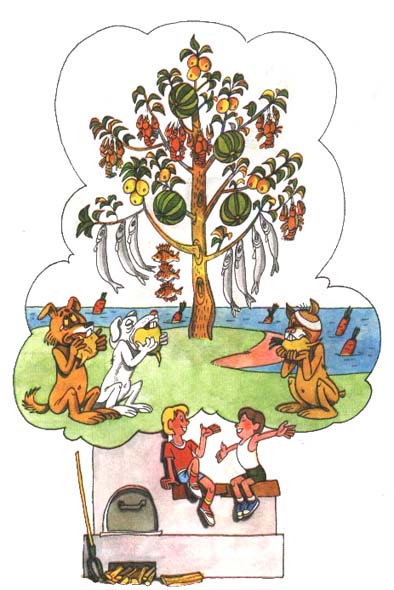 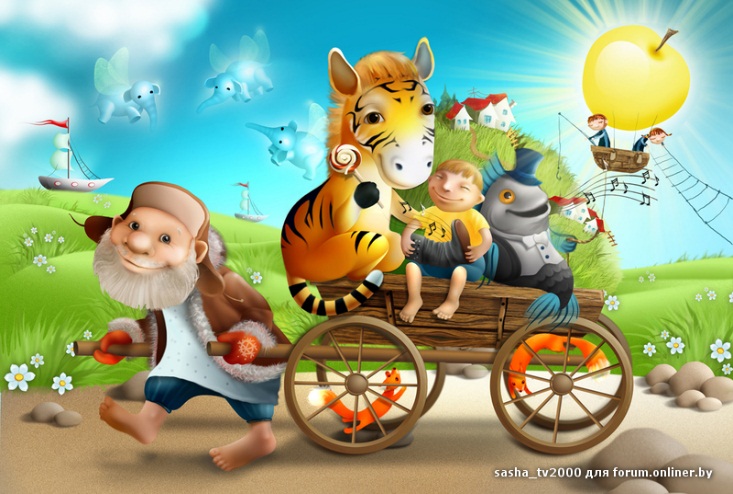 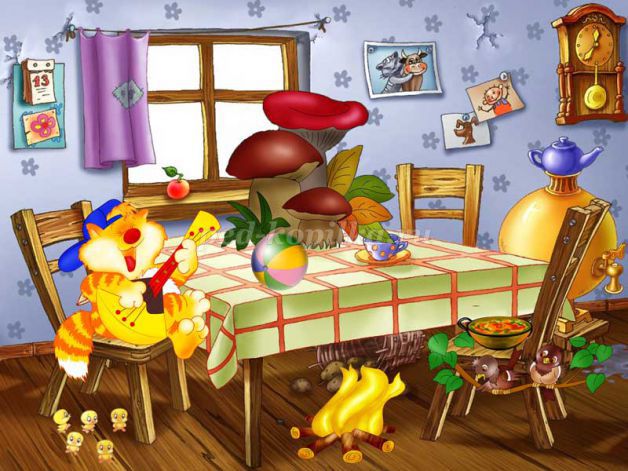 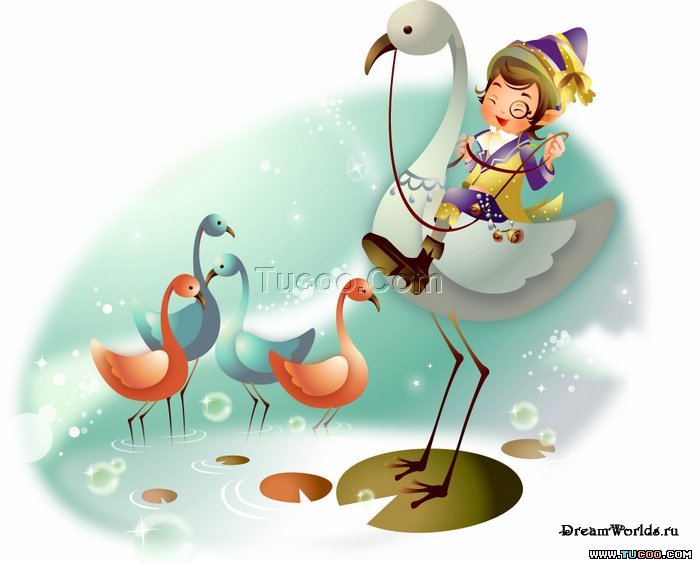 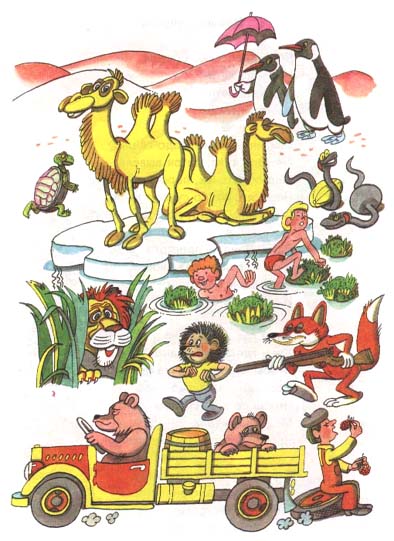 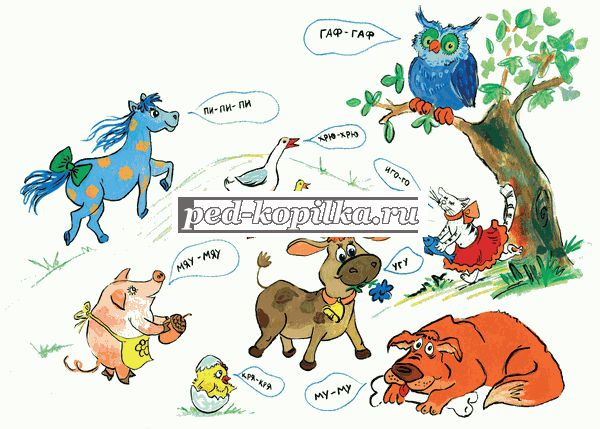 